КАРАР                                                                                     ПОСТАНОВЛЕНИЕ                                                                                                                                        «27» июля 2018 й.                           № 13                                «27» июля 2018 г.О внесении изменений в постановление администрации сельского поселения Федоровский сельсовет муниципального района Хайбуллинский район Республики Башкортостан от 05.02.2018 № 06 «Об утверждении плана противодействия коррупции в сельском поселении Федоровский сельсовет муниципального района Хайбуллинский район Республики Башкортостан на 2018 год»        В соответствии с распоряжением Главы Республики Башкортостан от 16 июля 2018 г. № РГ-122 «О внесении изменений в распоряжение Главы Республики Башкортостан от 29 декабря 2017 г. № РГ-257 «Об утверждении плана мероприятий по противодействию коррупции в Республике Башкортостан на 2018 год» Администрация сельского поселения Федоровский сельсовет муниципального района Хайбуллинский район Республики Башкортостан постановляет: 1. Внести изменения в план противодействия коррупции в сельском поселении Федоровский сельсовет муниципального района Хайбуллинский район Республики Башкортостан на 2018 год: изложить приложение №1 «Перечень программных мероприятий» в новой редакции (приложение №1). 2. Контроль за исполнением настоящего постановления возложить на управляющего делами Администрации сельского поселения Федоровский сельсовет муниципального района Хайбуллинский район Республики Башкортостан Данилову Л.А. 3. Обнародовать настоящее постановление на информационном стенде Администрации сельского поселения Федоровский сельсовет муниципального района Хайбуллинский район Республики Башкортостан. Глава сельского поселенияФедоровский сельсовет                                                           муниципального района Хайбуллинский район Республики Башкортостан:	Н.С.Лебедевак постановлению Администрациисельского поселенияФедоровский сельсоветмуниципального районаХайбуллинский районРеспублики Башкортостанот 27 июля 2018 г. № 13Перечень программных мероприятий № п/пМероприятиеСрок исполненияИсполнителиОжидаемый результат1Разработка проекта изменений в план противодействия коррупции на 2018 год в соответствии с Национальным планом на 2018-2020 годы30.07.2018Управляющий делами Администрации сельского поселенияАнтикоррупционна я оптимизация нормотворческого процесса2Проведение антикоррупционной экспертизы нормативных правовых актов сельского поселения и их проектов, привлечение независимых экспертов, совершенствование работы по обеспечению проведения независимой антикоррупционной экспертизы нормативных правовых актовв течении годаУправляющий делами Администрации сельского поселенияАнтикоррупционна я оптимизация нормотворческого процесса3Обобщение и распространение опыта (по мере наработки) проведения антикоррупционных экспертизв течении годаУправляющий делами Администрации сельского поселенияРаспространение положительного опыта4Определение должностных лиц, ответственных за обеспечение профилактики коррупционных правонарушенийУчреждения, организации сельского поселенияУсиление организованности и профессионализма в противодействии коррупции5Регулярное проведение проверок соблюдения муниципальными служащими порядка прохождения муниципальной службы, в том числе соблюдения ограничений, предусмотренных законодательством . Осуществление работы по формированию у служащих отрицательного отношения к коррупциив течении годаГлава сельского поселенияОбеспечение ранней профилактики коррупционных правонарушений и гласности антикоррупционных мер6Проведение обсуждений практики применения антикоррупционного законодательства с муниципальными служащими (не реже одного раза в год); стимулирование муниципальных служащих к предоставлению информации об известных им случаях коррупционных правонарушений, нарушений требований к служебному поведению, ситуациях конфликта интересовв течении годаГлава сельского поселенияПрофилактика коррупционных правонарушений7Совершенствование работы по выявлению, предотвращению и урегулированию конфликта интересов в отношении лиц, замещающих должности, по которым установлена обязанность принимать меры по предотвращению и урегулированию конфликта интересов Проверка соблюдения служащими ограничений и запретов, требований о предотвращении или урегулировании конфликта интересов, исполнения ими обязанностей, установленных Федеральным законом «О противодействии коррупции». Объективное применение мер дисциплинарной ответственности к муниципальным служащим в каждом случае несоблюдения ими запретов, ограничений и требований, установленных в целях противодействия коррупциив течении годаУправляющий делами Администрации сельского поселенияПрофилактика коррупционных правонарушений8Проведение работы по анализу сведений, представляемых гражданами, претендующими на замещение должностей муниципальной службыапрельУправляющий делами Администрации сельского поселенияПрофилактика коррупционных правонарушений9Организация обучения служащих, в должностные обязанности которых входит участие в противодействии коррупции, по антикоррупционным программам дополнительного профессионального образованияв течении годаАдминистрация сельского поселенияПовышение профессионализма в противодействии коррупции10Обучение муниципальных служащих, впервые поступивших на муниципальную службу по образовательным программам в области противодействия коррупциине позднее 1 года со дня поступления на службуУправляющий делами Администрации сельского поселенияПовышение профессионализма в противодействии коррупции11Просвещение муниципальных служащих по антикоррупционной тематике и методическое обеспечение профессиональной служебной деятельности муниципальных служащих (разработка памяток по ключевым вопросам противодействия коррупции; организация в рамках проведения конкурсных процедур анкетирования, тестирования или иных методов оценки знания положений основ антикоррупционного законодательства; обеспечение организации различных видов учебных семинаров по вопросам противодействия коррупции (вводный семинар для граждан, впервые поступивших на муниципальную службу; регулярные семинары по ключевым вопросам противодействия коррупции, затрагивающим всех или большинство муниципальных служащих; специальные семинары в случае существенных изменений законодательства в сфере противодействия коррупции, затрагивающих муниципальных) служащих; проведение регулярной работы по разъяснению исполнения требований антикоррупционного законодательства муниципальными служащими, увольняющимися с муниципальной службы, чьи должности входили в перечень, установленный в соответствии с Указом Президента Российской Федерации от 21 июля 2010 г. № 925 «О мерах по реализации отдельных положений Федерального закона «О противодействии коррупции»; ознакомление служащих с изменениями положений законодательства Российской Федерации о противодействии коррупциив течении годаУправляющий делами Администрации сельского поселенияПовышение профессионализма в противодействии коррупции12Внедрение в деятельность по профилактике коррупционных правонарушений компьютерных программ, разработанных на базе специального программного обеспечения («Справки БК» и «Справки ГС»), в целях заполнения и формирования в электронной форме справок о доходах, расходах, об имуществе и обязательствах имущественного характерадо мартаАдминистрация сельского поселенияПовышение профессионализма в противодействии коррупции13Создание постоянно действующих каналов связи руководителей с населением (выездные приемы, "прямые", "горячие" телефонные линии, интернет-приемные и др.)в течении годаГлава сельского поселенияОрганизация конструктивного диалога органов государственной власти и местного самоуправления с гражданским обществом14Принятие мер, направленных на повышение эффективности кадровой работы в части касающейся ведения личных дел муниципальных служащих и лиц замещающих должности муниципальной службы, путем осуществления актулизации сведений, содержащихся в анкетах, представляемых при назначении на указанные должности и поступлении на муниципальную службу, об их родственниках и свойственниках в целях выявления возможного конфликта интересовпри возникнов ении оснований для актулизацииУправляющий делами Администрации сельского поселенияПовышение профессионализма в противодействии коррупции15Организация проведения оценки коррупционных рисков возникающих при реализации полномочий и внесение уточнений в перечень должностей муниципальной службы замещение которых связано с коррупционными рисками3 кварталУправляющий делами Администрации сельского поселения16Совершенствование системы внутреннего финансового аудита и повышение эффективности целевого использования бюджетных средствв течении годаГлава сельского поселенияПрофилактика коррупционных правонарушений17Совершенствование системы учета муниципального имущества и повышение эффективности его использования. Проведение анализа итогов проводимых конкурсов и аукционов по продаже объектов муниципальной собственности с целью выявления фактов незаконного занижения их стоимости. Проведение анализа на предмет коррупционных проявлений между должностными лицами заказчика и участника закупок.в течении годаГлава сельского поселенияВыявление и пресечение коррупционных правонарушений; профилактика правонарушений и злоупотреблений18Организация проведения социологического опроса представителей малого и среднего предпринимательства по вопросам их взаимоотношений с контролирующими, надзорными и другими государственными органами. Анализ данных о выявленных фактах избыточного административного давления на предпринимателейв течении годаУправляющий делами Администрации сельского поселенияУстранение (снижение) избыточного административного давления19Организация проведения "круглых столов" представителей исполнительной власти, предпринимателей и общественности в целях обмена мнениями по вопросам взаимоотношения власти и бизнеса, разработки согласованных мер по обеспечению в рамках закона свободы экономической деятельности, снижению административного давления Содействие в принятии подведомственными организациями и учреждениями в соответствии со статьей 13.3 Федерального закона «О противодействии коррупции» мер по предупреждению коррупции и контроль за их реализациейв течении годаАдминистрация сельского поселенияОбеспечение свободы экономической деятельности в рамках закона, снижение административного давления20Проведение комплексных целевых проверок на предмет выявления нарушений в сферах, где наиболее высоки коррупционные риски: при регистрации прав; при предоставлении земельных участков для строительства жилья, торговых объектов и объектов, используемых коммерческими организациями; при сдаче в аренду муниципального имущества коммерческим организациям Повышение эффективности противодействия коррупции при учете и использовании муниципального имущества, в том числе осуществление работы по недопущению возникновения конфликта интересов в данной сфере деятельности (проведение анализа аффилированных связей должностных лиц, участвующих в принятии решений о предоставлении муниципального имущества, с физическими и юридическими лицами - получателями имущества)в течении годаГлава сельского поселенияРанняя профилактика правонарушений и злоупотреблений в этих сферах; выявление и пресечение коррупционных правонарушений21Повышение эффективности противодействия коррупции при осуществлении закупок товаров, работ, услуг для муниципальных нужд, в том числе осуществление работы по недопущению возникновения конфликта интересов в данной сфере деятельности (проведение анализа аффилированных связей членов закупочных комиссий с участниками закупок)в течении годаУправляющий делами Администрации сельского поселенияСовершенствование работы по противодействию коррупции22Обеспечение проведения социологических исследований для оценки уровня коррупции в сельском поселениив течении годаУправляющий делами Администрации сельского поселенияСовершенствование работы по противодействию коррупции23Повышение эффективности информационно-пропагандистских и просветительских мер, направленных на создание в обществе атмосферы нетерпимости к коррупционным проявлениям Отражение в средствах массовой информации, на информационных стендах, на сайтах в сети Интернет сведений о фактах привлечения к ответственности должностных лиц за коррупционные правонарушенияв течении годаУправляющий делами Администрации сельского поселенияФормирование антикоррупционног о общественного мнения24Содействие общественным организациям в проведении просветительских мероприятий по антикоррупционной тематике Привлечение членов общественных советов к осуществлению контроля за выполнением мероприятий, предусмотренных планом по противодействию коррупциив течении годаУправляющий делами Администрации сельского поселенияФормирование антикоррупционног о общественного мнения25Проведение мероприятий, посвященных Международному дню борьбы с коррупциейдекабрьУправляющий делами Администрации сельского поселенияСовершенствование работы по противодействию коррупции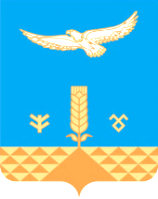 